IzdavačGlazbena škola Josipa HatzeaTrg hrvatske bratske zajednice 3Split, HrvatskaTel/fax: 021/480-049, 480-080e-mail: glazbena.hatze@gmail.comwww.gsjh.hrZa izdavačaVesna Alebić, ravnateljicaKoncertna djelatnostRačunalna pripremaSonja Barać, Branka Ćićerić PerlainNaklada30 primjerakaGlazbena škola Josipa Hatzea SplitUtemeljena kao Gradska glazbena škola 1927.godineVoditeljica smjeneMagda PoklepovićPročelnici odjelaMarijana Petrušić (glazbena teorija)Nataša Karajanov Pačko (glasovir, orgulje, pjevanje)Ana Orlandini (gudači)Genc Qivlaku (gitara, mandolina i harfa)Marita Nera  Pavlinović (duhači, harmonika, udaraljke)GLAZBENA ŠKOLA JOSIPA HATZEADVORANA NOVE ŠKOLE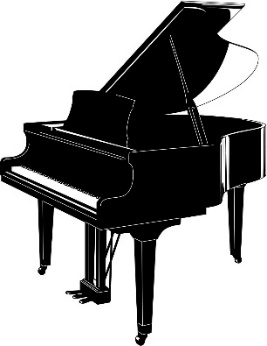 Smotra klavirista četvrtog razreda osnovne školeNastupaju:Roko Burmaz / Mlado Karmelić / Mariza PetrićMatea Sumić / Ante Galić / Ana BosančićEvita Dragojević / Mila Gomezelj / Domagoj BarišinVita Šimac / Marina VučicaAndrea Pavić / Anais BjelobrkNastavnici: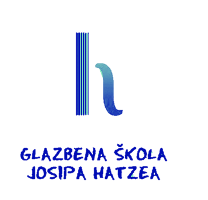 Najda Čapalija / Josipa VrcaAnamarija Koceić GrisogonoVanesa Kleva PleštinaKatarina Gekić / Albina MarketićSanja Drviš Grk / Helena BojićIvana Majić GjurašinSrijeda, 28. 11. 2018. u 18hProgram:Dislocirani odjeliBrač / Postira – Supetar - Bol / 1993.Vis /  1994.Trogir / 1995.Stari Grad - Jelsa - Hvar / 1995.Kaštela / 2003.Voditelji dislociranih odjelaJosipa VrcaMarijana MarkotićRašeljka BonačićBernard KahleSilvana Ramljak Džinkić1. Y. Nakada: Etida C-dur  1. Y. Nakada: Etida C-dur  Roko BurmazNastavnica: Najda Čapalija2. M Clementi: Sonatina op. 36 br. 3 st. III, Allegro2. M Clementi: Sonatina op. 36 br. 3 st. III, AllegroMlado KarmelićNastavnica: Josipa Vrca3. L. Županović: Makedonski ples3. L. Županović: Makedonski plesMariza PetrićNastavnica: Anamarija Koceić Grisogono4. M. Clementi: Sonatina op.36 br. 3, 1. st.4. M. Clementi: Sonatina op.36 br. 3, 1. st.Matea SumićNastavnica: Vanesa Kleva Pleština5. R. Schumann: Divlji jahač5. R. Schumann: Divlji jahačMarina VučicaNastavnica: A. Koceić Grisogono 6.W.Gillock: Dragon fly, Winter scene, Phantom rider 6.W.Gillock: Dragon fly, Winter scene, Phantom riderAndrea PavićNastavnica: Vanesa Kleva Pleština7.J.S.Bach: Preludij D dur  ( 6 malih  preludija)7.J.S.Bach: Preludij D dur  ( 6 malih  preludija)Vita ŠimacNastavnica : Helena Bojić 8. M. Clementi: Sonata br. 3 u C.duru op. 368. M. Clementi: Sonata br. 3 u C.duru op. 36Anais BjelobrkNastavnica :Ursa Ljuban9. Burgmuller: Pjesma s otoka9. Burgmuller: Pjesma s otokaAnte GalićNastavnica: Katarina Gekić10.D. Kabalevski: Varijacije op. 51 no. 310.D. Kabalevski: Varijacije op. 51 no. 3Ana BosančićNastavnica: Albina Marketić11.H. Lemoine: Etida As dur11.H. Lemoine: Etida As durEvita DragojevićNastavnica: Sanja Drvis Grk12.J. Pleyel: Sonatina D dur, II st.12.J. Pleyel: Sonatina D dur, II st.Mila GomezeljNastavnica: Sanja Drvis Grk 13.Šostakovič: Gavotta 13.Šostakovič: GavottaDomagoj BarišinNastavnica: Ivana Majić Gjurašin14. C. M. von Weber: Sonatina C-dur        H. Villa – Lobos: 	Francette et Pia jouent pour toujours. . .         D. Šostakovič: Tarantella op. 97b14. C. M. von Weber: Sonatina C-dur        H. Villa – Lobos: 	Francette et Pia jouent pour toujours. . .         D. Šostakovič: Tarantella op. 97bVita Šimac, Roko Burmaz (klavirski duo)Nastavnica: Najda Čapalija